西安市大中专毕业生报到备案须知    一、报到备案范围 西安市生源回生源地毕业生；在西安市、区（县）、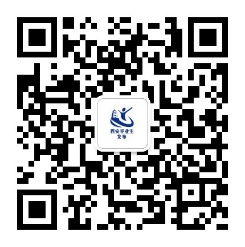 开发区所属各企业单位就业的毕业生。    二、报到备案所需材料    1、毕业证原件；2、报到证原件； 3、户口薄/户口迁移证/集体户口登记卡原件；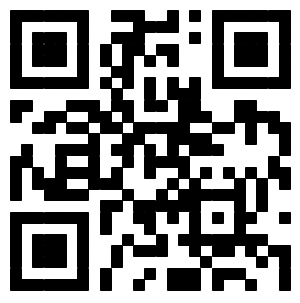  4、就业协议书原件（回生源地毕业生可免此项）； 5、中专生报到须提供招生底册复印件（可到学校或市招办复印），陕西省人力资源和社会保障厅和西安市人力资源和社会保障局开具的报到证可免此项。    三、报到备案流程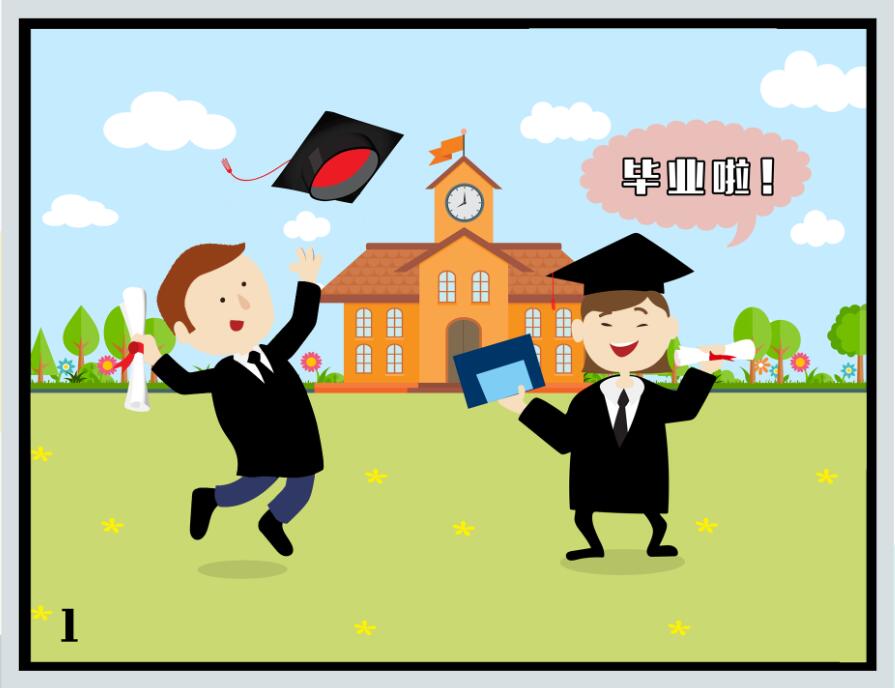 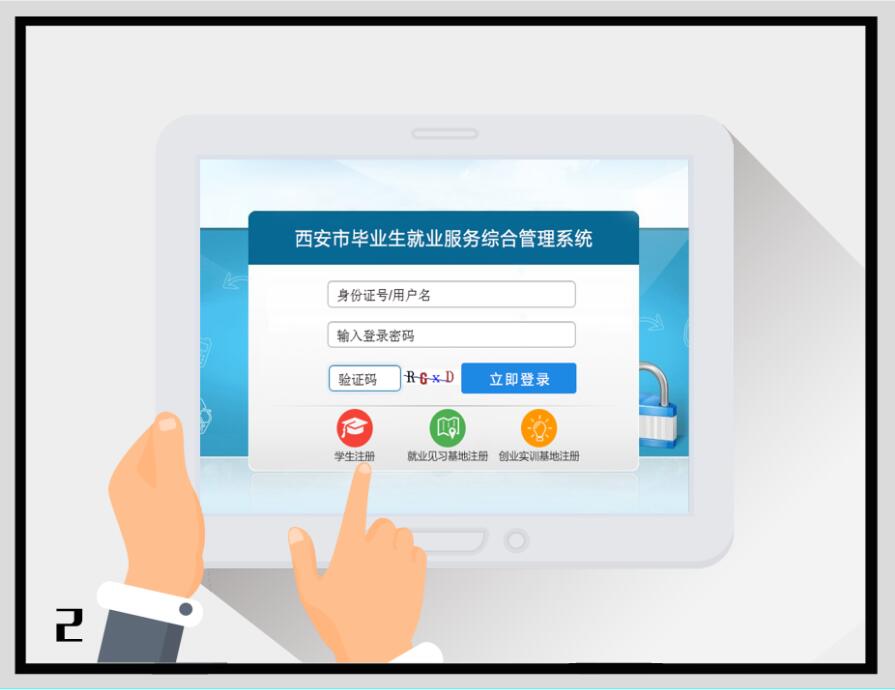 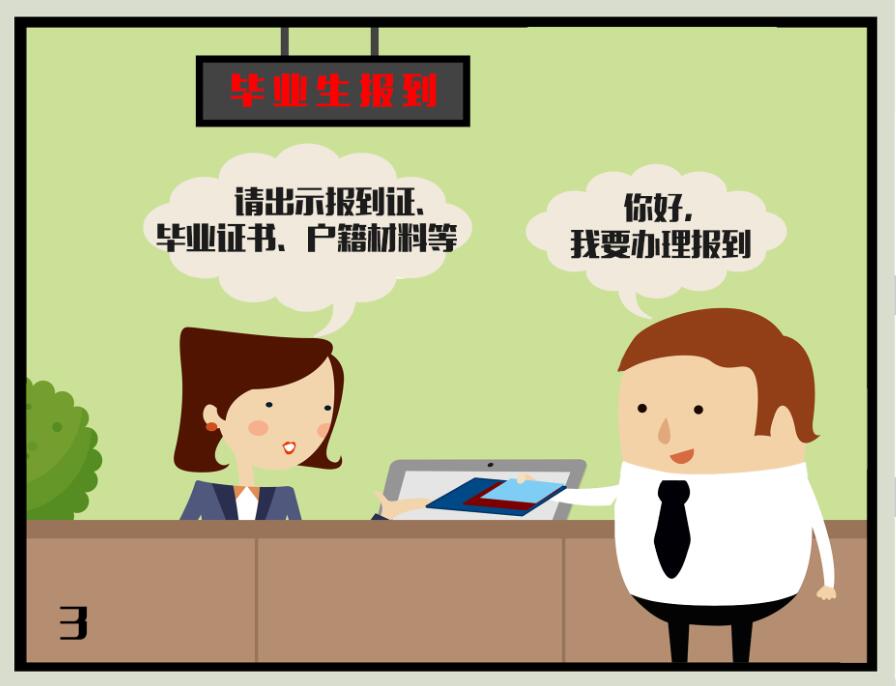 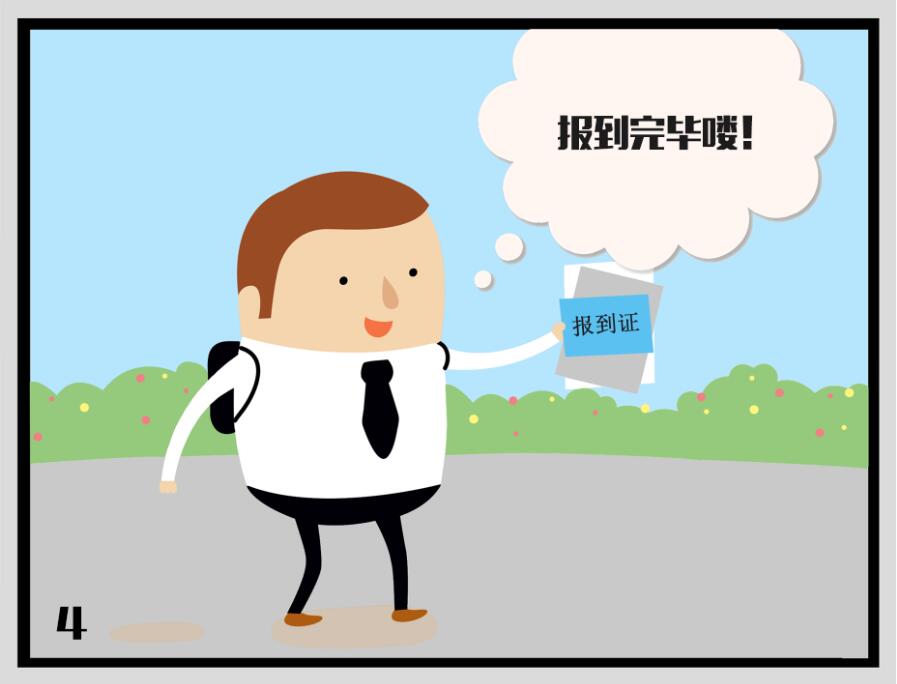 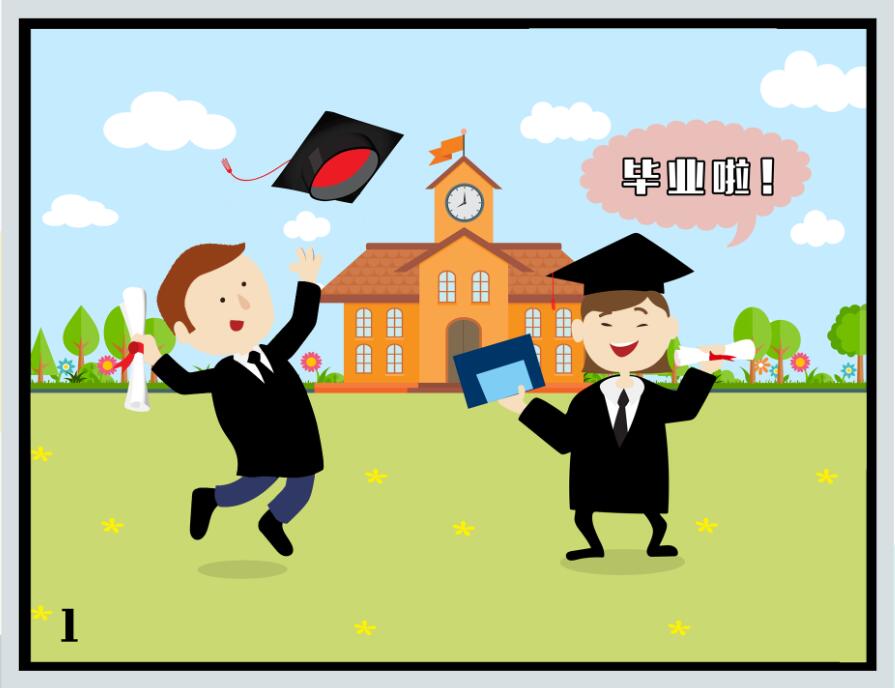 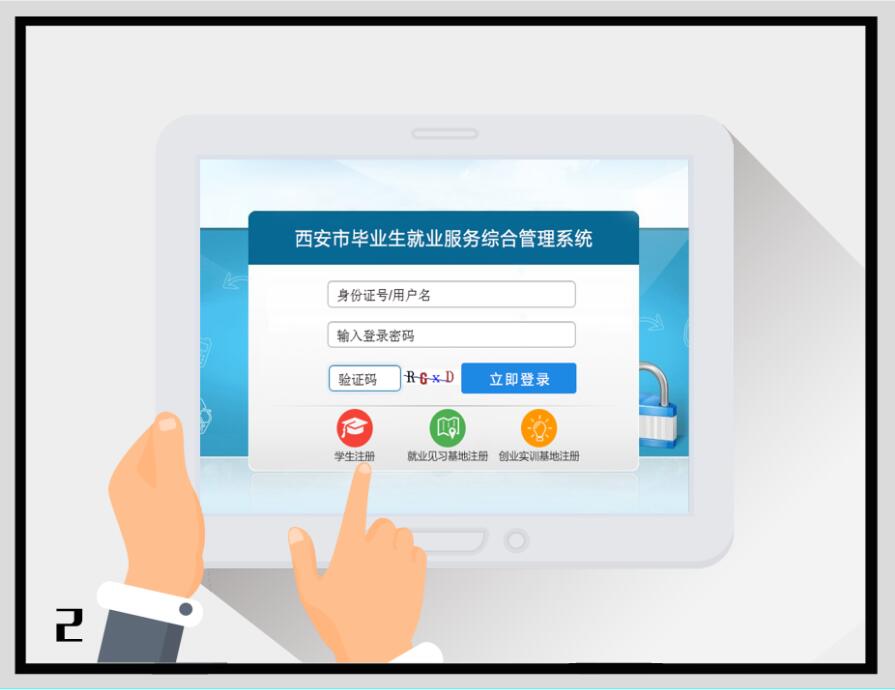 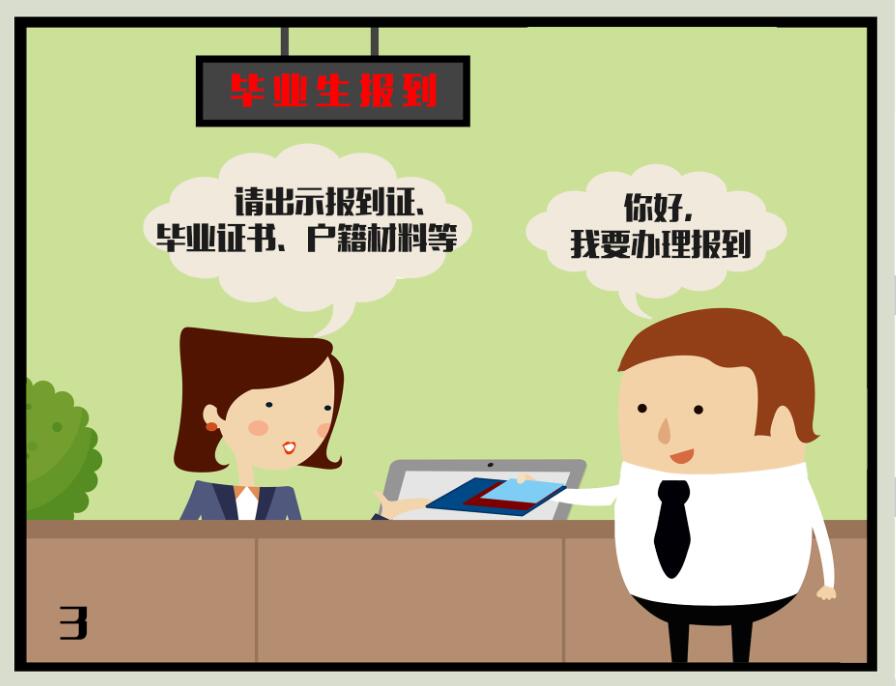 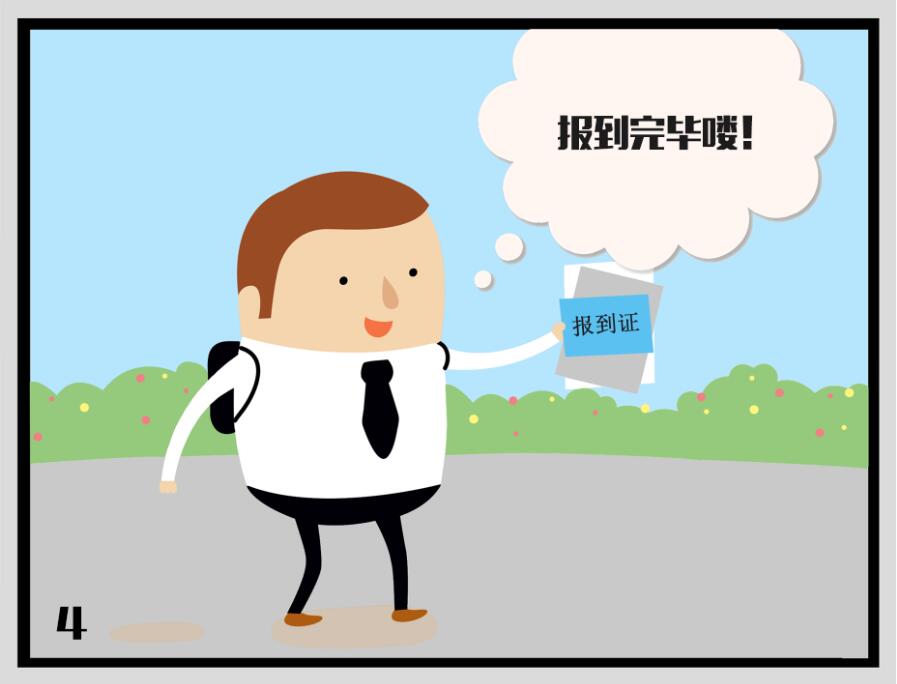 西安市各级人才中心联系地址及电话名称地址电话西安市人才服务中心南二环西段88号老三届世纪星大厦4层88360286西安市新城区人才服务中心韩森路145号新城区就业和社会保障服务中心87424213西安市碑林区人才交流服务中心碑林区南院门27号87366041西安市莲湖区人才交流服务中心大土门20号开远半岛7号楼莲湖区市民中心84283978西安市雁塔区人才交流服务中心永松路3号85262016西安市灞桥区人力资源服务中心灞桥区长乐东路6号灞桥区市民中心83519213西安市未央区公共就业和人才交流综合服务中心太华北路北延伸线16号86259845西安市阎良区公共就业和人才交流综合服务中心阎良区前进西路95号86864771西安市临潼区人才交流服务中心临潼区人民北路区人力资源市场内83818073西安市长安区人才交流服务中心青年南街18号85294016西安市高陵区人才交流服务中心高陵区南新街464号86914978西安市鄠邑区人才交流中心鄠邑区政法路48号84814074蓝田县人才服务中心蓝田县新城路38号82738104周至县人才服务中心周至县政务服务中心一楼87117064西安高新技术产业开发区人才服务中心锦业路1号都市之门A座2层政务大厅88326638西安经济技术开发区人才交流服务中心明光路166号经开区政务大厅89298677西安曲江新区人才交流中心雁展路1号曲江国际会展中心2A83155622西安浐灞生态区人才交流服务中心浐灞生态区浐灞商务中心一期政务大厅83592517西安阎良国家航空高技术产业基地人才服务中心阎良区蓝天路7号 89083705西安国家民用航天产业基地人才服务中心航拓路汇航广场B座政务大厅2层85688787西安国际港务区人才服务中心港务大道101号综合服务大厅二层西侧83620281陕西省西咸新区人力资源服务中心世纪大道中段上林路西南角人才大厦33585501陕西省西咸新区沣东新城人才服务中心  红光路沣东城市广场1号楼A区84501620